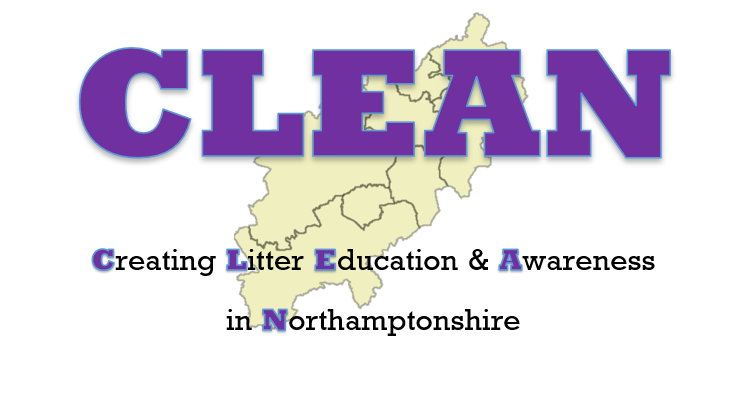 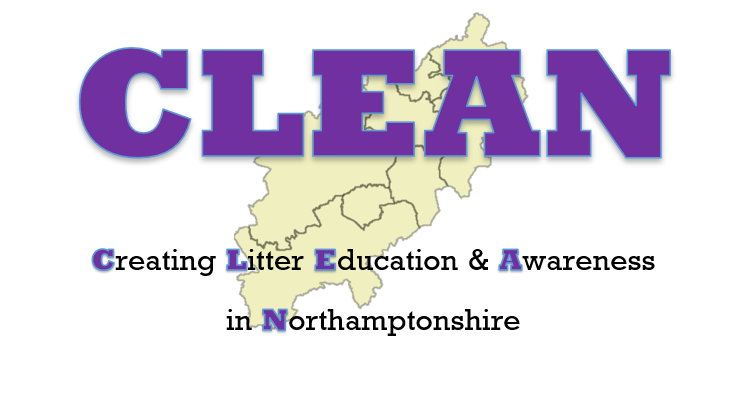 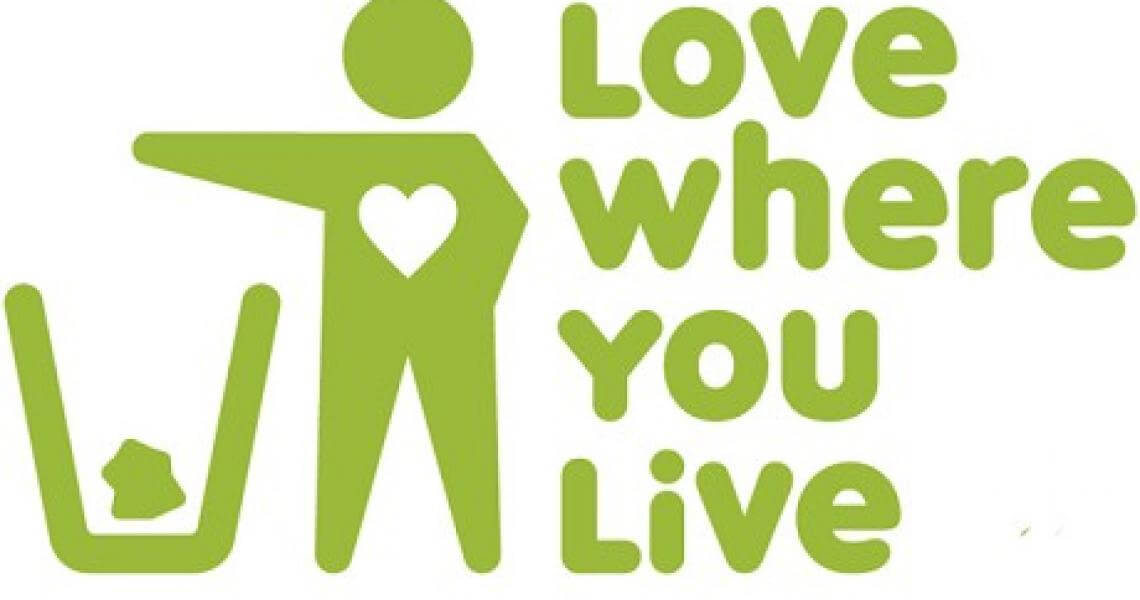 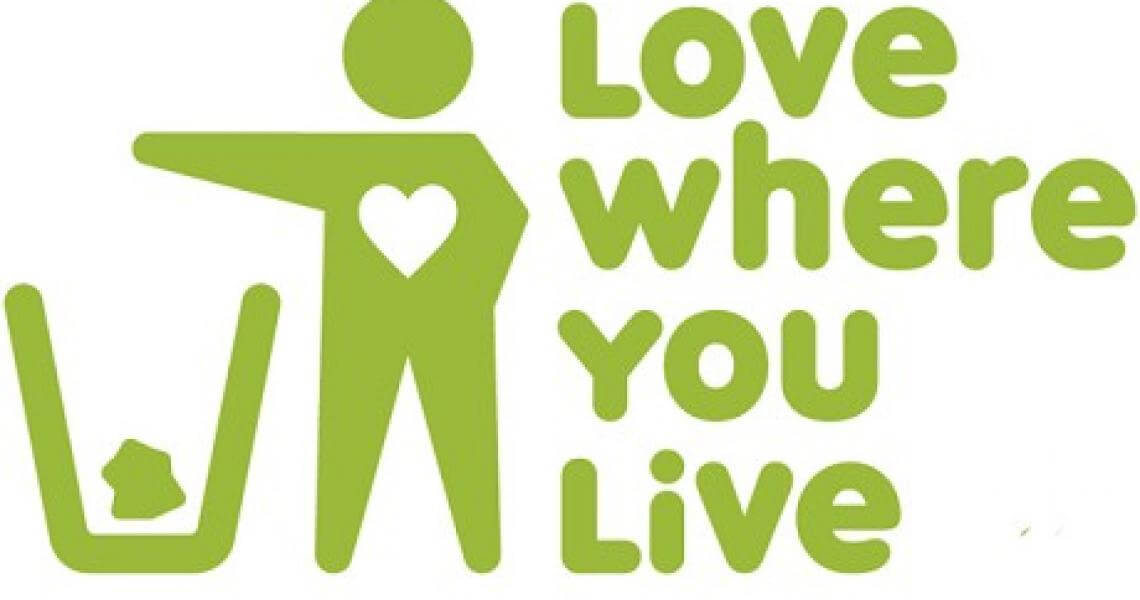 C.L.E.A.N. Presentation Feedback Form                                                                                                                                                                                      Y/NSchool NameThe Good Shepherd Catholic Primary School The Good Shepherd Catholic Primary School Date of Presentation06/01/2023Did you feel the children were engaged by the presentation?yDid you feel the material and content was age appropriate?yWere the presenters friendly and inclusive?Very Did the presentation help enhance your school’s Eco curriculum?Yes Would you recommend the CLEAN presentation to partner schools and others in your area? Yes Teachers’ Comments:Teachers found the content great for both KS1 & KS2. Children actively wanted to get working with the community and in the school.Children’s Comments:Thank you for this mornings assembly. Im writing on behalf of the Good Shepherd Junior Leadership Team. We are very keen to be involved with the litter wombles and were wondering if it would be possible for us to join you in litter picking around our local area.We look forward form hearing from youYours sincerelyBendeguz and JanelleJLT leadersPlease identify one pledge of positive action that your school will undertake over the next 12 months following the C.L.E.A.N. presentation: